Федеральное государственное бюджетное образовательное учреждениевысшего образования «Красноярский государственный медицинскийуниверситет имени профессора В.Ф.Войно-Ясенецкого» Министерстваздравоохранения Российской ФедерацииКафедра общей хирургии им. проф. М.И. Гульмана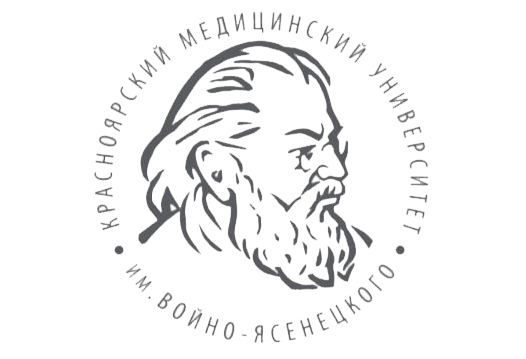                                                  Зав. Кафедрой, д.м.н., профессор Винник Ю.С.                                                 Преподаватель: к.м.н., ассистент Деулина В.В.История болезниФИО, возраст курируемого больного:  Катионов Константин Дмитриевич, 55 лет.Клинический диагноз: Сахарный диабет, инсулинонезависимый. Тяжёлое течение.  Синдром диабетической стопы - нейропатическая форма. Гнойно-некротическая рана левой стопы. Wagner 3-4ст. Трофическая рана 1 пальца правой стопы. Wagner 2ст. Куратор: студент 307 группыспециальности педиатрияБурцев Р.А.Дата курации: 10.10.21Красноярск, 2021ПАСПОРТНАЯ ЧАСТЬ:ФИО: Катионов Константин ДмитриевичВозраст: 55 летПол: мужскойМесто жительства: г. Красноярск, ул. Перенсона, д. 13Место работы, должность: отсутствует Дата поступления: 03.10.21г.Группа крови, резус-фактор: А(II), Rh(+) пол Диагноз при поступлении: Сахарный диабет II типа, инсулиннезависимый. Тяжёлое течение. Синдром диабетической стопы.Клинический диагноз основной: Сахарный диабет, инсулиннезависимый. Тяжёлое течение. Синдром диабетической стопы-нейропатическая форма. Гнойно-некротическая рана левой стопы. Wagner 3-4ст. Трофическая рана I пальца правой стопы. Wagner 2ст.Название операции, дата: Ампутация левой стопы по Шопару, 05.10.21г.ЖАЛОБЫ ПРИ ПОСТУПЛЕНИИ: На наличие раны в области левой стопы, недомогание, постоянные умеренные боли в области левой стопы.Anamnesis morbi: Со слов пациента заболел 2 недели назад, когда отметил боли в области 2 пальца левой стопы, обратился к хирургу и был госпитализирован в Краснотуранскую РБ в отделение хирургии по поводу гангрены 2 пальца левой стопы. 17.09.21г была выполнена ампутация 2 пальца левой стопы, был выписан на амбулаторное долечивание, рана заживала вторично, тогда же и отметил гнойное отделяемое из раны. Самостоятельно обратился в Абаканское РБ, где также находился на лечении в отделении хирургии, пациенту была предложена операция: ампутация на уровне бедра, от которой он отказался. В области левой стопы сохранялось мутное отделяемое, появились области некроза. 03.10.21г самостоятельно обратился в ДКБ на ст. Красноярск. Госпитализируется в хо-2 для обследования и лечения.Anamnesis vitae: Социальное положение семьи: благополучное.Развитие в детском возрасте умеренное. Учился хорошо. Появление вторичных половых признаков произошло в 15 лет. Умственное и физическое развитие больного в период развития соответствовало норме.Образование и трудовой анамнез:Учился в университете, получил высшее образование. С 20 лет работал на заводе инженером. В настоящий момент на пенсии, не работает.Материально-бытовые условия:Живет в благоустроенной квартире.Перенесенные заболевания:Ветрянка в детском возрасте. Операции: ампутация 2 пальца левой ноги в 2021 году. В анамнезе: сахарный диабет, инсулинонезависимый в течение 8 лет, принимает метформин 1000мг, диабетон 60мг 2 раза в день, гипертоническая болезнь 3 риск 4, базисную терапию получает непостоянно, хроническая венозная недостаточность 3 степени.Вредные привычки: отсутствуют.Гепатиты, туберкулёз, венерические заболевания, онкологические заболевания, травмы, гемотрансфузии отрицает. Аллергологический анамнез: со слов не отягощён.Страховой анамнез: наличие полиса обязательного страхования, инвалидность II группы.Наследственный анамнез:У дяди больного был сахарный диабет II типа. НАСТОЯЩЕЕ СОСТОЯНИЕ (Status praesens)ОБЩИЙ ОСМОТРСостояние: средней степени тяжести, сознание ясное, положение активное, телосложение нормостеническое, осанка без патологий, походка твердая, температура тела 36.8 С.Рост: 170Вес: 75Кожные покровы, мягкие ткани: чистые, розовые, умеренная эластичность кожи, умеренная влажность, высыпаний не выявлено. Подкожных кровоизлияний нет. В области левой голени имеется пастозность, гиперпигментация. В области правой стопы по боковой поверхности 1 пальца имеется трофическая рана до 1 см в диаметре. Слизистые оболочки: Цвет розовый, высыпаний не выявлено, налета нет. При осмотре головы, лица, шеи патологических изменений не наблюдается.Подкожная клетчатка: Подкожный жировой слой выражен умеренно, распределен равномерно. На животе наблюдается наибольшее отложение жира, толщина кожной складки около 3-4см. Отеков не наблюдается.  Лимфатическая система: При осмотре лимфатические узлы (околоушные, подъязычные, подчелюстные, шеечные, затылочные, надключичные, подключичные, подмышечные, локтевые, подколенные и паховые) не видны, при пальпации не определяются. Прилегающие к лимфатическим узлам кожные покровы и подкожная жировая клетчатка не изменены. Пальпация безболезненная.Видимые слизистые оболочки: розового цвета, язык влажный, обложен белым налетом у корня. Миндалины: средней величины, нормального цвета, припухлости и налета не наблюдается. Мышцы: Общее развитие мышечной системы умеренное. Атрофии и гипертрофии отдельных мышц и мышечных групп не отмечается. Болезненности нет. Тонус мышц нормальный.Кости: При исследовании костей черепа, грудной клетки, позвоночника, таза, конечностей, деформации, а также болезненности при ощупывании и поколачивании не отмечается.Суставы: При осмотре суставы нормальной конфигурации. Кожные покровы над ними обычной окраски. Объем активных и пассивных движений в суставах сохранен полностью. При пальпации суставов их болезненности, припухлости, деформации не отмечается.ДЫХАТЕЛЬНАЯ СИСТЕМА:Исследование верхних дыхательных путей:Дыхание через нос свободное. Ощущения сухости в носу нет. Выделений из носовых ходов нет. Носовые кровотечения отсутствуют. Обоняние сохранено. Болей у корня и спинки носа нет. Гортань: Голос громкий. При ощупывании области гортани болезненность не определяется.Осмотр грудной клетки:Грудная клетка нормальной формы (нормостеническая), без деформаций. Правая и левая половины грудной клетки симметричны. Над- и подключичные ямки одинаково выражены справа и слева, ширина межреберных промежутков умеренная. Ключицы и лопатки расположены на одном уровне. Лопатки плотно прилегают к грудной клетке. Тип дыхания брюшной. Обе половины грудной клетки одинаково участвуют в акте дыхания. Глубина и ритм дыхания правильные. Частота дыхания 16 в минуту.Пальпация грудной клетки:При пальпации болезненность не отмечается. Эластичность грудной клетки в норме. Голосовое дрожание проводится одинаково на симметричных участках грудной клетки, не изменено.Перкуссия легких:По данным сравнительной перкуссии: на симметричных участках грудной клетки определяется ясный легочный звук. По данным топографической перкуссии:Высота стояния верхушек легких:спереди: слева на 4 см выше ключицы, справа на 4 см выше ключицы; сзади: справа на уровне остистого отростка VII шейного позвонка, слева на уровне остистого отростка VII шейного позвонка.Ширина полей Кренига: 6 см у обоих легких.Нижние границы легких:Подвижность нижнего края легкого:Аускультация легких:При аускультации по всем полям лёгких выслушивается везикулярное дыхание, равномерно проводится во все отделы. Побочные дыхательные шумы не выявлены. Бронхофония - нормальная, одинаковая с обеих сторон. Крепитации, шума трения плевры не определяется.СЕРДЕЧНО-СОСУДИСТАЯ СИСТЕМА: Осмотр области сердца и крупных сосудов: При осмотре сосудов шеи не отмечается пульсации сонных артерий. Грудная клетка в области сердца не изменена. Сердечные тоны ритмичные, приглушенные. Сердечный толчок и пульсация в эпигастральной области отсутствуют.Пальпация области сердца:Верхушечный толчок визуально и пальпаторно определяется в 5-ом межреберье, на 1,5 см кнаружи от левой среднеключичной линии, площадью 1,5 см. Ограниченный, низкий, не усиленный, не резистентный. Кошачье мурлыканье во втором межреберье справа у грудины и на верхушке сердца не определяется.Перкуссия сердца: Границы относительной тупости сердца:Правая – в IV-ом межреберье - на 2,5 см кнаружи от правого края грудины;Левая – в V-ом межреберье на 2,5 см кнаружи от левой среднеключичной линии;Верхняя – на уровне III-го ребра по линии, проходящей на 2 см кнаружи от левого края грудины.Границы абсолютной тупости сердца:Правая – левый край грудины;Левая – на 2,5 см кнутри от левой среднеключичной линии;Верхняя – в IV-ем межреберье.Конфигурация сердца не изменена.Поперечник сердца: 11 смСосудистый пучок располагается во II-ом межреберье справа и слева от грудины, не выходит за края грудины. Поперечник сосудистого пучка 5 см.Аускультация сердца:При аускультации в 5 классических точках выслушиваются 2 тона. 1 тон лучше выслушивается на верхушке сердца, 2 тон – на основании. Тоны сердца ясные, ритм правильный. Шумы сердца не определяются. Артериальное давление на момент осмотра 140/70 мм. рт. ст.Исследование сосудов:При осмотре и ощупывании височные, сонные, подключичные, плечевые, бедренные, подколенные, задние большеберцовые артерии и артерии стопы неизвитые, мягкие, с эластичными стенками. Венный пульс отрицательный, набухания вен и видимой их пульсации нет.Пульс на левой руке совпадает с пульсом на правой руке, полный, напряженный, нормальной величины, равномерный, частота 86 уд/мин, дефицита пульса нет. Капиллярный пульс отсутствует.          СИСТЕМА ПИЩЕВАРЕНИЯ:Аппетит умеренно снижен. Вкусовые ощущения не изменены. Глотание свободное, безболезненное. Деятельность кишечника регулярная. Стул бывает ежедневно, в обед. Испражнения оформленной консистенции, коричневого цвета. Отхождение газов свободное, умеренное. Полость рта: язык розового цвета, умеренно влажный, обложен белым налетом у корня. Зубы в порядке. Дёсны, мягкое и твёрдое небо обычной розовой окраски, геморрагий и изъязвлений нет. Запах изо рта отсутствует.Осмотр живота: обычной формы, подкожно-жировой слой развит умеренно, равномерно. Живот симметричный, выбухания или втяжения отсутствуют. Живот активно участвует в акте дыхания. Видимая перистальтика кишечника отсутствует. Венозных коллатералей передней брюшной стенки нет. Окружность живота на уровне пупка 85 см.Перкуссия: Перкуторный звук - тимпанический над всей поверхностью живота. Свободной или осумкованной жидкости в брюшной полости нет.Пальпация: Поверхностная ориентировочная: передняя брюшная стенка не напряжена, безболезненна во всех отделах. Симптом Щеткина-Блюмберга отрицательный.Расхождения прямых мышц живота нет, пупочной грыжи, грыжи белой линии живота нет. Методическая глубокая скользящая пальпация по В.П. Образцову и Н.Д. Стражеско: Сигмовидная кишка пальпируется в левой подвздошной области в виде эластического цилиндра, с ровной поверхностью шириной 2 см. Подвижная, не урчащая, безболезненная.Слепая кишка пальпируется в типичном месте в виде цилиндра эластической консистенции, с ровной поверхностью, шириной 2 см, подвижная, не урчащая, безболезненная.Поперечно-ободочная кишка пальпируется на уровне пупка, безболезненная, не урчит.  Восходящая ободочная кишка и нисходящая ободочная кишка хорошо пальпируется, безболезненная.Желудок: большая кривизна расположена по обе стороны от средней линии живота, на 2 см выше пупка определяется в виде валика, шума плеска не определяется. Привратник находится в треугольнике, образованном нижнем краем печени справа от серединной линии, средней линии тела и поперечной линией, проведенной на 3-4 см выше пупка. Аускультация:Выслушивается нормальная перистальтика кишечника. Шума трения брюшины нет. Сосудистые шумы в области проекции брюшной аорты, почечных артерий не выслушиваются.Печень и желчный пузырь: Осмотр:Выпячивания в области правого подреберья нет. Ограничение этой области в дыхании отсутствует. Пальпация:Нижний край печени не выступает из-под рёберной дуги, при пальпации безболезненный, эластичной консистенции с закруглённым краем. Перкуссия:Границы печени по Курлову: 9:8:7смЖелчный пузырь не пальпируется. Симптомы Керра, Ортнера, Курвуазье и френикус-симптом отрицательны.Селезенка: Осмотр:Выпячивания в области левого подреберья нет, ограничение этой области в дыхании отсутствует.Перкуссия: Продольный размер селезенки по X ребру - 7 см, поперечный - 5 см.

          Пальпация:Селезенка не пальпируется.Аускультация:
Шума трения брюшины в области левого подреберья нет.МОЧЕВЫДЕЛИТЕЛЬНАЯ СИСТЕМА:  Визуально область почек не изменена. При бимануальной пальпации в горизонтальном и вертикальном положении почки не определяются. Симптом Пастернацкого отрицательный. При пальпации по ходу мочеточников болезненности не выявлено. Мочеиспускание безболезненное, свободное, достаточное. Симптом поколачивания отрицательный с обеих сторон. ЭНДОКРИННАЯ СИСТЕМА:Нарушений роста, телосложения и пропорциональности отдельных частей тела не выявлено. Подкожная жировая клетчатка слабо выражена.Кожные покровы слегка влажные.Гиперпигментации кожи, кожных складок, атипичного оволосения и лунообразного лица не выявлено.Симптомы Грефе, Кохера, Мебиуса, Дальримпля, Штельвага - отрицательные.Увеличения размеров языка, носа, челюстей, ушных раковин, кистей рук и стоп нет.Щитовидная железа.Пальпация:Щитовидная железа мягкая, безболезненная, эластичная, не спаянная с кожей. Кожа над железой не гиперемирована.НЕРВНАЯ СИСТЕМА:Больной сдержан, способность сосредоточения сохранена, общителен, ориентируется во времени и пространстве, не страдает бессонницей, головокружений, обмороков нет, галлюцинаций, навязчивых идей нет. Память нормальная. Сон ровный, глубокий. Настроение обычное бодрое. Патологических рефлексов нет. Болевая и температурная чувствительность сохранены. Зрение, слух, обоняние в норме. Нарушений вкуса нет. МЕСТНЫЕ ПРОЯВЛЕНИЯ БОЛЕЗНИ (Status localis): При осмотре в области левой стопы 2 палец отсутствует, в проекции 2 пальца рана 3,0*5,0см, со зловонным запахом (взят бакпосев), умеренным фибринозно-гнойным отделяемым, по подошвенной поверхности левой стопы рана до 1,0см в диаметре с фибринозным отделяемым, ткани в ране с участками некрозов серого цвета, левая стопа умеренно отёчна, гиперемирована, левая голень пастозна. Пульсация на тыле стоп не определяется, в подколенных ямках ослаблена, в проекции ОБА сохранена. В области левой голени до в/3 имеется пастозность, участки липодерматосклероза, гиперпигментации, пальпация в области голени безболезненна. В области левой стопы чувствительность снижена. В области правой стопы по боковой поверхности 1 пальца имеется трофическая рана до 1 см в диаметре со скудным серозным отделяемым, в ране ткани розового цвета. ПРЕДВАРИТЕЛЬНЫЙ ДИАГНОЗ:Сахарный диабет, инсулинонезависимый. Тяжёлое течение.  Синдром диабетической стопы-нейропатическая форма. Гнойно-некротическая рана левой стопы.  Wagner 3-4ст.Трофическая рана 1 пальца правой стопы. Wagner 2ст. Сопутствующий: Варикозная болезнь левой нижней конечности. Хроническая венозная недостаточность 2-3 степени. Атеросклероз артерий нижних конечностей, гемодинамические изменения в берцовых артериях слева. Окклюзия берцовых сегментов с обеих сторон. Гипертоническая болезнь 3 риск 4.ПЛАН ОБСЛЕДОВАНИЯ:Общеклинический анализ крови;Общеклинический анализ мочи;Биохимический анализ крови;Развернутый анализ крови;Исследование крови на сахар;Исследование крови на ВИЧ, сифилис, гепатит;Определение группы крови и резус-фактора;ЭКГ;Рентгенологическое исследование левой стопы;УЗИ брюшной полости;Дуплексное сканирование артерий нижних конечностей;Заключение пункционной биопсии.ДАННЫЕ ЛАБОРАТОРНЫХ, ИНСТРУМЕНТАЛЬНЫХ МЕТОДОВ ИССЛЕДОВАНИЯ: 1. Рентгенологическое исследование левой стопы в двух проекцияхОбласть: левая стопаЗаключение: выражена остеоартропатия, поражены кости предплюсны. Большое количетсво мелкоочаговых просветлений в районе плюсны и предплюсны. Признаки остеодеструкции.Прижизненное патологоанатомическое исследование биопсийного (операционного) материалаМакроскопическое описание: Часть стопы 13*13*13 см. Второй палец отсутствует. Эпидермис на обширных участках отслаивается. Имеются участки некроза.Микроскопическое описание: В мягких тканях стопы определяются очаги некроза с перфокальной воспалительной инфильтрацией, разрастаниями грануляционной ткани, склерозом. В тканях края ампутации – стенозирующий склероз, гиалиноз мелких и средних артерий, очаговые воспалительные инфильтраты из мононуклеарных клеток, склероз дермы.Заключение: Инсулиннезависимый сахарный диабет с нарушениями периферического кровообращения.УЗИ брюшной полостиПечень:Размеры печени – правая КВР 14,6 см (до 15 см), толщина 12,4 см (до 12, 5), левая ККР 9,8 см (до 10 см), толщина 5,8 см (до 5-6 см). Контур ровный, структура однородная, повышенной эхогенности. Очаговой патологии нет. Внутрипеченочные желчные протоки не расширены. Холедох 0,4 см (до 0,8 см). Воротная вена 1,2 см, селезеночная вена в эпигастрии 0,6 см.Желчный пузырь:Размеры 6,5*2,7 см, расположен обычно, форма правильная. Стенки 0,2 см (до 0, 6 см). Пристеночных эхоструктур нет, просвет свободен. Поджелудочная железа:Контур ровный, четкий. Размеры головка 2,6 см (до 3,0 см), тело 1,7 см (до 2,0 см), хвост 2, 8 см (до 3,5 см). Структура однородная.Селезенка:Размеры 9,3*3,7 смАорта:Прослеживается фрагментарноЛимфатические узлы: нетЖидкость в брюшной полости: нетЗаключение: Диффузные изменения печени. Диффузные изменения поджелудочной железы.ЭКГ от 04.10.21гРитм синусовый, ЧСС 75/мин, электрическая ось сердца расположена горизонтально, нарушение процессов реполяризации.Развернутый анализ крови от 09.10.21г.Эритроциты 4,11 г/л; Лейкоциты 4,94г/л; гемоглобин 108г/л; СОЭ 57 мм/ч.Общий анализ мочи от 04.10.21гБелок отр гр/л; сахар отр ммоль/л; ацетон отр; эпит. плоский 2-4 в поле зрения; лейк 1-2 в поле зрения; эрит отр.Биохимический апнализ крови от 03.10.21гОбщий белок 75,7г/л; мочевина 3,8 ммоль/л; общий билирубин 13,1 мкмоль/л; билирубин прямо1 3,3 ммоль/л; креатинин 63,5 мкмоль/л; АЛТ/АСТ 17,1/12,8 Е/Л; фибриноген 3,3 г/л; ПТИ 88,4%.Гликемический профиль от 14.10.21г 08:00 5,9 ммоль/л; 13:00 5,2 ммоль/л; 17:00 4,9 ммоль/л; 20:00 4,3 ммоль/л.АнтибиотикограммаМассивный рост( более 300 кое/т) S.aureus чувствительный в ампициллину, устойчив к азитромицину, цефалексину, офлоксацину, амоксиклаву; массивный рост (более 300 кое/т). K. Pneumoniae чувствительная к ципрофлоксацину, устойчивая к цефиксиму, ампициллину, ципрофлоксацину, амоксиклаву; массивный рост( более 300 кое/т) E. faecalis чувствительны к фурадонину, ампициллину, амоксиклаву, устойчивы к норфлоксацину, азитромицину; массивный рост( более 300 кое/т) C. Albicans чувствителен к нистанину, амфотерицину, флуконазолу.Дуплексное сканирование артерий нижних конечностейКосплекс интим-медиа: 1,2мм с диффузными гиперэхоногенными включениями.Атеромы: есть, единичные, гиперэхогенные.Заключение: Сочетанное поражение артерий нижних конечностей на фоне диабетических и ранних атеросклеротических изменений. Гемодинамически значимые изменения в берцовых артериях слева, более вероятно, за счет ангиоспазма. Увеличенные множественные паховые лимфоузлы слева.КЛИНИЧЕСКИЙ ДИАГНОЗ И ЕГО ОБОСНОВАНИЕ:ХХХ поступил в хирургическое отделение №2 НУЗ «Дорожная клиническая больница» на ст. Красноярск ОАО «РЖД» 03.10.2021. с диагнозом сахарный диабет, инсулинонезависимый. Тяжёлое течение.  Синдром диабетической стопы-нейропатическая форма. Гнойно-некротическая рана левой стопы.  Wagner 3-4ст.Трофическая рана 1 пальца правой стопы. Wagner 2ст. Диагноз выставлен на основании:Локального статуса: При осмотре в области левой стопы 2 палец отсутствует, в проекции 2 пальца рана 3,0*5,0см, со зловонным запахом, умеренным фибринозно-гнойным отделяемым, по подошвенной поверхности левой стопы рана до 1,0см в диаметре с фибринозным отделяемым, ткани в ране с участками некрозов серого цвета, левая стопа умеренно отёчна, гиперемирована, левая голень пастозна. Пульсация на тыле стоп не определяется, в подколенных ямках ослаблена, в проекции ОБА сохранена. В области левой голени до в/3 имеется пастозность, участки липодерматосклероза, гиперпигментации, пальпация в области голени безболезненна. В области левой стопы чувствительность снижена.Рентгенологического исследования левой стопы: Заключение: выражена остеоартропатия, поражены кости предплюсны. Большое количество мелкоочаговых просветлений в районе плюсны и предплюсны. Признаки остеодеструкции.Пункционная тонкоигольная биопсия: Заключение:  Инсулиннезависимый сахарный диабет с нарушениями периферического кровообращения.Макроскопическое описание: Часть стопы 13*13*13 см. Второй палец отсутствует. Эпидермис на обширных участках отслаивается. Имеются участки некроза.Микроскопическое описание: В мягких тканях стопы определяются очаги некроза с перфокальной воспалительной инфильтрацией, разрастаниями грануляционной ткани, склерозом. В тканях края ампутации – стенозирующий склероз, гиалиноз мелких и средних артерий, очаговые воспалительные инфильтраты из мононуклеарных клеток, склероз дермы.ПРЕДОПЕРАЦИОННЫЙ ЭПИКРИЗ:05.10.21г 08:00ХХХ поступил во 2-е хирургическое отделение в экстренном порядке. DS.:  Сахарный диабет, инсулинонезависимый. Тяжёлое течение.  Синдром диабетической стопы-нейропатическая форма. Гнойно-некротическая рана левой стопы.  Wagner 3-4ст.Трофическая рана 1 пальца правой стопы. Wagner 2ст. Сопутствующий: Варикозная болезнь левой нижней конечности. Хроническая венозная недостаточность 2-3 степени. Атеросклероз артерий нижних конечностей, гемодинамические изменения в берцовых артериях слева. Окклюзия берцовых сегментов с обеих сторон. Гипертоническая болезнь 3 риск 4.В отделении проводилась инфузионная антибактериальная, детоксикационная, сосудистая терапия. У пациента по результатам инструментальных исследований картина остодеструкции дистальных отделов левой стопы. По экстренным показаниям планируется оперативное лечение – ампутация левой нижней конечности на уровне стопы под общим наркозом. Согласие на операцию получено. С предполагаемым объёмом операции, рисками пациент ознакомлен. Группа крови А(II) Rh+. Химио- и лучевую терапию не получал. Аллергологический анамнез не отягощён.Объем предполагаемой операции:Ампутация левой нижней конечности на уровне стопы под общим наркозом.Показания к операции:У пациента по результатам инструментальных исследований картина остодеструкции дистальных отделов левой стопы. в проекции 2 пальца рана 3,0*5,0см, со зловонным запахом (взят бакпосев), умеренным фибринозно-гнойным отделяемым, по подошвенной поверхности левой стопы рана до 1,0см в диаметре с фибринозным отделяемым, ткани в ране с участками некрозов серого цвета, в области левой стопы чувствительность снижена. Описание операции:05.10.21г Операция: Ампутация левой стопы по Шопару. 09:10-10:00Под эпидуральной анестезией после предварительной обработки операционного поля.  Проведено два окаймляющих разреза в области головок плюсневых костей. Ампутация по линии поперечного сустава предплюсны с сохранением пяточной, таранной костей и части плюсны. Закрытие культи подошвенным лоскутом. Дренирование. Асептическая повязка. Диагноз: Влажная гангрена левой стопы. Оператор: Булаев А.А.м/c Тарасова О.В.ДНЕВНИКИ НАБЛЮДЕНИЙ И НАЗНАЧЕНИЙ:Назначения:04.10.2021г. Состояние больного на момент осмотра средней степени тяжести.Жалобы: умеренные боли в области левой стопы, наличие ран, недомогание.Объективно: сознание ясное. Положение в постели активное. Кожные покровы и видимые слизистые обычной окраски, тургор сохранён. Температура тела 36,8°C. В лёгких дыхание везикулярное, хрипов нет. ЧД 17/мин. Тоны сердца приглушены, ритмичные. ЧСС 74/мин. АД 120/70 мм.рт.ст.  Язык влажный, по краям обложен белым налётом.  Живот не вздут, в акте дыхания участвует равномерно, живот при пальпации мягкий, безболезненный. Газы отходят. Печень не увеличена. Симптом XII ребра отрицательный с обеих сторон. Отёков нет. Физиологические отправления в норме. St. localis: при осмотре в области левой стопы 2 палец отсутствует, в проекции 2 пальца рана 3,0*5,0см, со зловонным запахом, умеренным фибринозно-гнойным отделяемым, по подошвенной поверхности левой стопы рана до 1,0см в диаметре с фибринозным отделяемым, ткани в ране с участками некрозов серого цвета, левая стопа умеренно отёчна, гиперемирована, левая голень пастозна. В области левой голени до в/3 имеется пастозность, участки липодерматосклероза, гиперпигментации, пальпация в области голени безболезненна. В области левой стопы чувствительность снижена. В области правой стопы по боковой поверхности 1 пальца имеется трофическая рана до 1 см в диаметре со скудным серозным отделяемым, в ране ткани розового цвета. Выполнена частичная некрэктомия, перевязка с растворами антисептиков, ас. повязка. На УЗДГ артерий нижних конечностей: картина гемодинамически значимых изменений берцовых артерий. На R-грамме левой стопы признаки остеодеструкции. DS.: Сахарный диабет, инсулинонезависимый. Тяжёлое течение.  Синдром диабетической стопы-нейроишемическая форма. Гнойно-некротическая рана левой стопы.  Wagner 3-4ст.Трофическая рана 1 пальца правой стопы. Wagner 2ст. Сопутствующий: Варикозная болезнь левой нижней конечности. Хроническая венозная недостаточность 2-3 степени. Атеросклероз артерий нижних конечностей, гемодинамические изменения в берцовых артериях слева. Окклюзия берцовых сегментов с обеих сторон. Гипертоническая болезнь 3 риск 405.10.2021г. 20:30Состояние больного на момент осмотра средней степени тяжести.Жалобы: на боли в районе культи левой нижней конечности.Объективно: сознание ясное. Положение в постели активное. Кожные покровы и видимые слизистые обычной окраски, тургор сохранён. Температура тела в пределах нормы. В лёгких дыхание везикулярное, хрипов нет. ЧД 17/мин. Тоны сердца приглушены, ритмичные. ЧСС 70/мин. АД 130/80 мм.рт.ст. Язык влажный, по краям обложен белым налётом.  Живот не вздут, в акте дыхания участвует равномерно, живот при пальпации мягкий, безболезненный. Газы отходят. Мочится самостоятельно. Диурэз достаточный. Печень не увеличена. Симптом XII ребра отрицательный с обеих сторон. Отёков нет. Физиологические отправления в норме. St. localis: при осмотре в области культи левой повязка промокает гемморагическим отделяемым. В области внутреннего края послеоперационного шва отмечатеся умеренное кровотечение. В области левой стопы слабая пастозность, гиперемия. По подошвенной поверхности имеется рана до 3,0 см в диаметре со скудным серозным отделяемым, по резиновым выпускникам скудное серозное отделяемое.В области правой стопы по боковой поверхности 1 пальца имеется трофическая рана зажила вторично. Выполнена санация раны, обработка швов с растворами антисептиков, диоксидином. Ас. повязка.06-07.10.21г Обход дежурных хирургов08.10.2021г. 10:00Состояние больного на момент осмотра средней степени тяжести.Жалобы: на слабые боли в области п/о швов.Объективно: сознание ясное. Положение в постели активное. Кожные покровы и видимые слизистые обычной окраски, тургор сохранён. Температура тела 36,8°C, подъём накануне до 37,9°C. В лёгких дыхание везикулярное, хрипов нет. ЧД 16/мин. Тоны сердца приглушены, ритмичные. ЧСС 70/мин. АД 120/90 мм.рт.ст. Язык влажный, по краям обложен белым налётом.  Живот не вздут, в акте дыхания участвует равномерно, живот при пальпации мягкий, безболезненный. Печень не увеличена. Симптом XII ребра отрицательный с обеих сторон. Отёков нет. Физиологические отправления в норме. St. localis: при осмотре в области культи левой стопы п/о швы  умеренно отечны, инфильтрированы, со слабой синюшной окраской. В области левой стопы пастозность, гиперемии нет. По подошвенной поверхности имеется рана до 3,0 см в диаметре со скудным серозно-гемморагическим отделяемым, по резиновым выпускникам скудное серозно-гемморагическое отделяемое.  В области правой стопы по боковой поверхности 1 пальца имеется трофическая рана до 1см в диаметре со скудным серозным отделяемым, в ране ткани розового цвета, заживает вторично. Выполнена санация раны, обработка швов с растворами антисептиков, диоксидином. Ас. повязка.Замечаний оп ведению нет.09.10.2021г. 10:00Состояние больного на момент осмотра средней степени тяжести.Жалобы: на слабые боли в области п/о швов.Объективно: сознание ясное. Положение в постели активное. Кожные покровы и видимые слизистые обычной окраски, тургор сохранён. Температура тела 36,9°C, подъём накануне до 37,5°C. В лёгких дыхание везикулярное, хрипов нет. ЧД 17/мин. Тоны сердца приглушены, ритмичные. ЧСС 75/мин. АД 130/70 мм.рт.ст. Язык влажный, по краям обложен белым налётом.  Живот не вздут, в акте дыхания участвует равномерно, живот при пальпации мягкий, безболезненный. Печень не увеличена. Симптом XII ребра отрицательный с обеих сторон. Отёков нет. Физиологические отправления в норме. St. localis: при осмотре в области культи левой стопы п/о швы  умеренно отечны, инфильтрированы, со слабой синюшной окраской. В области левой стопы слабая пастозность, гиперемии нет. По подошвенной поверхности имеется рана до 3,0 см в диаметре со скудным серозно-гемморагическим отделяемым, по резиновым выпускникам скудное серозно-гемморагическое отделяемое.  В области правой стопы по боковой поверхности 1 пальца имеется трофическая рана до 1см в диаметре зажила вторично. Выполнена санация раны, обработка швов с растворами антисептиков, диоксидином. Ас. повязка.Замечаний оп ведению нет.10.10.2021г. 10:00Состояние больного на момент осмотра средней степени тяжести.Жалобы: на слабые боли в области п/о швов.Объективно: сознание ясное. Положение в постели активное. Кожные покровы и видимые слизистые обычной окраски, тургор сохранён. Температура тела в пределах нормы. В лёгких дыхание везикулярное, хрипов нет. ЧД 17/мин. Тоны сердца приглушены, ритмичные. ЧСС 71/мин. АД 120/70 мм.рт.ст. Язык влажный, по краям обложен белым налётом.  Живот не вздут, в акте дыхания участвует равномерно, живот при пальпации мягкий, безболезненный. Печень не увеличена. Симптом XII ребра отрицательный с обеих сторон. Отёков нет. Физиологические отправления в норме. St. localis: при осмотре в области культи левой стопы п/о швы со слабой синюшной окраской. В области левой стопы слабая пастозность, гиперемии нет. По подошвенной поверхности имеется рана до 3,0 см в диаметре со скудным серозным отделяемым, по резиновым выпускникам скудное серозное отделяемое.В области правой стопы по боковой поверхности 1 пальца имеется трофическая рана зажила вторично. Выполнена санация раны, обработка швов с растворами антисептиков, диоксидином. Ас. повязка.11.10.2021г. 10:00Состояние больного на момент осмотра средней степени тяжести.Жалобы: прежние.Объективно: сознание ясное. Положение в постели активное. Кожные покровы и видимые слизистые обычной окраски, тургор сохранён. Температура тела в пределах нормы. В лёгких дыхание везикулярное, хрипов нет. ЧД 17/мин. Тоны сердца приглушены, ритмичные. ЧСС 68/мин. АД 130/70 мм.рт.ст. Язык влажный, по краям обложен белым налётом.  Живот не вздут, в акте дыхания участвует равномерно, живот при пальпации мягкий, безболезненный. Печень не увеличена. Симптом XII ребра отрицательный с обеих сторон. Отёков нет. Физиологические отправления в норме. St. localis: при осмотре в области культи левой стопы п/о швы с синюшной окраской. В области левой стопы слабая пастозность, гиперемии нет. По подошвенной поверхности имеется рана до 3,0 см в диаметре со скудным серозным отделяемым, по резиновым выпускникам скудное серозное отделяемое, удалён.Выполнена санация раны, обработка швов с растворами антисептиков, диоксидином. Ас. повязка.12.10.2021г. 10:00Состояние больного на момент осмотра средней степени тяжести.Жалобы: на слабые боли в области п/о швов.Объективно: сознание ясное. Положение в постели активное. Кожные покровы и видимые слизистые обычной окраски, тургор сохранён. Температура тела в пределах нормы. В лёгких дыхание везикулярное, хрипов нет. ЧД 16/мин. Тоны сердца приглушены, ритмичные. ЧСС 70/мин. АД 120/90 мм.рт.ст. Язык влажный, по краям обложен белым налётом.  Живот не вздут, в акте дыхания участвует равномерно, живот при пальпации мягкий, безболезненный. Печень не увеличена. Симптом XII ребра отрицательный с обеих сторон. Отёков нет. Физиологические отправления в норме. St. localis: при осмотре в области культи левой стопы п/о швы  с синюшной окраской. В области левой стопы отёка нет, гиперемии нет. По подошвенной поверхности имеется рана до 3,0 см в диаметре со скудным серозным отделяемым. Выполнена санация раны, обработка швов с растворами антисептиков, диоксидином. Ас. повязка.13-14.10.21г. – обход дежурных хирургов.15.10.2021г. 10:00Поступил во II – хирургическое отделение 03.10.21г. с признаками гангрены левой стопы. Был дообследован. 05.10.21г. в экстренном порядке выполнена операция под общим обезболиванием – ампутация левой стопы по Шопару. В отделении получал инфузионную антибактериальную (цефтриаксон 2г/сутки, метронидазол 1,5г/сутки, лефлобакт 1г/сутки), инфузионную терапию (смесь Сальникова, октолипен, сулодексид), анальгетическую, антикоагулянтную терапию, перевязки. Консультирован эндокринологом. На фоне лечения отмечает улучшение состояния. Состояние больного на момент осмотра средней степени тяжести.Жалобы: на слабые боли в области п/о швов.Объективно: сознание ясное. Положение в постели активное. Кожные покровы и видимые слизистые обычной окраски, тургор сохранён. Температура тела в пределах нормы. В лёгких дыхание везикулярное, хрипов нет. ЧД 16/мин. Тоны сердца приглушены, ритмичные. ЧСС 76/мин. АД 130/80 мм.рт.ст. Язык влажный, по краям обложен белым налётом.  Живот не вздут, в акте дыхания участвует равномерно, живот при пальпации мягкий, безболезненный. Печень не увеличена. Симптом XII ребра отрицательный с обеих сторон. Отёков нет. Физиологические отправления в норме. St. localis: при осмотре в области культи левой стопы п/о швы с синюшной окраской. В области швов формируется сухой некроз. В области левой стопы отёка нет, гиперемии нет. По подошвенной поверхности имеется рана до 3,0 см в диаметре со скудным серозно-фибринозным отделяемым. Выполнена санация раны, обработка швов с растворами антисептиков, диоксидином. Ас. повязка.Замечаний по ведению нет.16.10.2021г. 10:00Состояние больного на момент осмотра средней степени тяжести.Жалобы: на слабые боли в области п/о швов.Объективно: сознание ясное. Положение в постели активное. Кожные покровы и видимые слизистые обычной окраски, тургор сохранён. Температура тела в пределах нормы. В лёгких дыхание везикулярное, хрипов нет. ЧД 17/мин. Тоны сердца приглушены, ритмичные. ЧСС 72/мин. АД 120/80 мм.рт.ст. Язык влажный, по краям обложен белым налётом.  Живот не вздут, в акте дыхания участвует равномерно, живот при пальпации мягкий, безболезненный. Печень не увеличена. Симптом XII ребра отрицательный с обеих сторон. Отёков нет. Физиологические отправления в норме. St. localis: при осмотре в области культи левой стопы п/о швы с синюшной окраской. В области швов формируется сухой некроз. В области левой стопы отёка нет, гиперемии нет. По подошвенной поверхности имеется рана до 3,0 см в диаметре со скудным серозно-фибринозным отделяемым. Выполнена санация раны, обработка швов с растворами антисептиков, диоксидином. Ас. повязка.17.10.2021г. 10:00Состояние больного на момент осмотра средней степени тяжести.Жалобы: на слабые боли в области п/о швов.Объективно: сознание ясное. Положение в постели активное. Кожные покровы и видимые слизистые обычной окраски, тургор сохранён. Температура тела в пределах нормы. В лёгких дыхание везикулярное, хрипов нет. ЧД 16/мин. Тоны сердца приглушены, ритмичные. ЧСС 70/мин. АД 120/90 мм.рт.ст. Язык влажный, по краям обложен белым налётом.  Живот не вздут, в акте дыхания участвует равномерно, живот при пальпации мягкий, безболезненный. Печень не увеличена. Симптом XII ребра отрицательный с обеих сторон. Отёков нет. Физиологические отправления в норме. St. localis: при осмотре в области культи левой стопы п/о швы  с синюшной окраской. В области швов формируется сухой некроз. В области левой стопы отёка нет, гиперемии нет. По подошвенной поверхности имеется рана до 3,0 см в диаметре со скудным серозно-фибринозным  отделяемым. Выполнена санация раны, обработка швов с растворами антисептиков, диоксидином. Ас. повязка.18.10.2021г. 10:00Состояние больного на момент осмотра средней степени тяжести.Жалобы: на слабые боли в области п/о швов.Объективно: сознание ясное. Положение в постели активное. Кожные покровы и видимые слизистые обычной окраски, тургор сохранён. Температура тела вечером до 38,5°C, утром в пределах нормы. В лёгких дыхание везикулярное, хрипов нет. ЧД 16/мин. Тоны сердца приглушены, ритмичные. ЧСС 74/мин. АД 130/70 мм.рт.ст. Язык влажный, по краям обложен белым налётом.  Живот не вздут, в акте дыхания участвует равномерно, живот при пальпации мягкий, безболезненный. Печень не увеличена. Симптом XII ребра отрицательный с обеих сторон. Отёков нет. Физиологические отправления в норме. St. localis: при осмотре в области культи левой стопы п/о швы  с синюшной окраской. В области швов формируется сухой некроз. В области левой стопы отёка нет, гиперемии нет. Выполнена частичная некрэктомия, по медиальному краю иссечён участок ткани с некрозом. Образовавшаяся рана 4,0*3,0см со скудным серозно-фибринозным  отделяемым, в дне раны имеется грануляционная ткань. Выполнена санация раны, обработка швов с растворами антисептиков, диоксидином. Ас. повязка.19.10.2021г. 10:00Состояние больного на момент осмотра ближе к удовлетворительному.Жалобы: на слабые боли в области п/о швов.Объективно: сознание ясное. Положение в постели активное. Кожные покровы и видимые слизистые обычной окраски, тургор сохранён. Температура тела вечером до 37,2°C, утром в пределах нормы. В лёгких дыхание везикулярное, хрипов нет. ЧД 16/мин. Тоны сердца приглушены, ритмичные. ЧСС 78/мин. АД 130/70 мм.рт.ст. Язык влажный, по краям обложен белым налётом.  Живот не вздут, в акте дыхания участвует равномерно, живот при пальпации мягкий, безболезненный. Печень не увеличена. Симптом XII ребра отрицательный с обеих сторон. Отёков нет. Физиологические отправления в норме. St. localis: при осмотре в области культи левой стопы рана 4,0*3,0см глубиной до 2,0см, со скудным серозно-фибринозным  отделяемым, в дне раны имеется грануляционная ткань. Выполнена санация раны, обработка швов с растворами антисептиков, диоксидином, обработка швов с растворами антисептиков. Ас. повязка.20-21.10.21г обход дежурных хирургов22.10.2021г. 10:00Состояние больного на момент осмотра ближе к удовлетворительному.Жалобы: на слабые боли в области п/о швов.Объективно: сознание ясное. Положение в постели активное. Кожные покровы и видимые слизистые обычной окраски, тургор сохранён. Температура тела вечером до 37,0°C, утром в пределах нормы, за выходные у пациента был субфебрилитет. В лёгких дыхание везикулярное, хрипов нет. ЧД 16/мин. Тоны сердца приглушены, ритмичные. ЧСС 74/мин, АД 130/70 мм.рт.ст. Язык влажный, по краям обложен белым налётом.  Живот не вздут, в акте дыхания участвует равномерно, живот при пальпации мягкий, безболезненный. Печень не увеличена. Симптом XII ребра отрицательный с обеих сторон. Отёков нет. Физиологические отправления в норме. St. localis: при осмотре в области культи левой стопы рана 4,0*3,0см глубиной до 2,0см, со скудным серозно-фибринозным  отделяемым, в дне раны имеется грануляционная ткань. Выполнена санация раны, обработка швов с растворами антисептиков, диоксидином, сняты швы через один, обработка швов с растворами антисептиков. Ас. повязка.Замечаний по ведению нет.Динамика состояния:Положительная.ЭТАПНЫЙ ЭПИКРИЗ:ХХХ поступил во II – хирургическое отделение 03.10.21г. с признаками гангрены левой стопы. Был дообследован. 05.10.21г. в экстренном порядке выполнена операция под общим обезболиванием – ампутация левой стопы по Шопару. DS.: Сахарный диабет, инсулинонезависимый. Тяжёлое течение.  Синдром диабетической стопы-нейропатическая форма. Гнойно-некротическая рана левой стопы.  Wagner 3-4ст.Трофическая рана 1 пальца правой стопы. Wagner 2ст. Сопутствующий: Варикозная болезнь левой нижней конечности. Хроническая венозная недостаточность 2-3 степени. Атеросклероз артерий нижних конечностей, гемодинамические изменения в берцовых артериях слева. Окклюзия берцовых сегментов с обеих сторон. Гипертоническая болезнь 3 риск 4.В отделении получал инфузионную антибактериальную (цефтриаксон 2г/сутки, метронидазол 1,5г/сутки, лефлобакт 1г/сутки), инфузионную терапию (смесь Сальникова, октолипен, сулодексид), анальгетическую, антикоагулянтную терапию, перевязки. Консультирован эндокринологом. На фоне лечения отмечает улучшение состояния. Локально в области культи левой стопы отека и гиперемии нет, дренажи удалены, п/о швы в удовлетворительном состоянии. По подошвенной поверхности имеется рана до 2,0см со скудным серозным отделяемым, заживает вторично.Опознавательная линияСправаСлеваL. parasternalisВерхний край VI ребраНе определяетсяL. mediaclavicularisVI реброНе определяетсяL. axilaris anteriorVII реброVII реброL. axilaris mediaVIII реброVIII реброL. axilaris posteriorIX реброIX реброL. scapularisX реброX реброL. paravertebralisОстистый отросток XI грудного позвонкаОстистый отросток XI грудного позвонкаТопографические линииПодвижность нижнего края легкого, смПодвижность нижнего края легкого, смПодвижность нижнего края легкого, смПодвижность нижнего края легкого, смПодвижность нижнего края легкого, смПодвижность нижнего края легкого, смТопографические линииПравогоПравогоПравогоЛевогоЛевогоЛевогоТопографические линииНа вдохеНа выдохеСуммарнаяНа вдохеНа выдохеСуммарнаяL. parasternalis235L. axilaris media336    4    37L. scapularis224325ЛинииВерхняя границаНижняя границаVI реброКрай реберной дуги--Средняя треть расстояния от пупка до мечевидного отростка--Левая парастернальная линияДата назначенияДата отменыНазначение03.10.21г09.10.2113.10.2116.10.2116.10.2113.10.2118.10.211.СТОЛ №92.Режим стационарный3.Развёрнутый анализ крови с лейк. на 04.10.21г4. Общий анализ мочи на 04.10.21г5.Гликемический профиль на 03.10.21г6.Биохимический анализ крови (общий белок, АЛТ, АСТ, билирубин, прямой, фибриноген, ПТВ, мочевина, креатинин, группа крови и резус фактор, кетоновые тела)7.Rp.:Ceftriaxoni 2.0         Sol. Natrii chloride 0,9% - 200ml      D.S.В/в капельно 1 раз в день.8. Rp.:Sol. Sulodexini 2ml        Sol. Natrii chloride 0,9% - 200ml       D.S. В/в капельно 1 раз в день.9. Rp.: Sol. Octolipeni 20ml        Sol. Natrii chloride 0,9% - 200ml       D.S. В/в капельно 1 раз в день.10. Rp.:Sol.Ketonali 5% - 2ml            D.S. В/м 2 раза в день.11. Rp.:Sol.Combilipeni 2ml             D.S.В/м 1 раз в день.12. Rp.:Sol. Acesoli 400ml             D.S.В/в капельно 1 раз в день.13.Перевязки14. ЭКГ15.УЗИ артерий нижних конечностей 04.10.2116. R-левой стопы в двух проекциях4.10.2116.10.21Rp.: Sol. Klexani 10% - 1 ml ( 1ml – 10000ME)        D.S.За 2 часа до операции. Брить ногу. 05.10.2108.10.21Наблюдается у дежурного хирурга.Общий анализ крови10.10.2116.10.21Rp.: Sol. Leflobactii 500mg- 100ml       D.S. В/в капельно 2 раза в день.